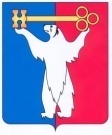 АДМИНИСТРАЦИЯ ГОРОДА НОРИЛЬСКАКРАСНОЯРСКОГО КРАЯПОСТАНОВЛЕНИЕ 16.01.2015			                   г. Норильск			                            №11О внесении изменений в постановлениеАдминистрации города Норильска от 23.10.2013 № 462	В целях урегулирования отдельных вопросов, касающихся новой системы оплаты труда работников структурных подразделений Администрации города Норильска, занимающих должности (профессии), не отнесенные к должностям муниципальной службы, оплата труда по которым осуществляется по новым системам оплаты труда, ПОСТАНОВЛЯЮ:1. Внести в Положение об оплате труда работников структурных подразделений Администрации города Норильска, занимающих должности (профессии), не отнесенные к должностям муниципальной службы, оплата труда по которым осуществляется по новым системам оплаты труда, утвержденное постановлением Администрации города Норильска от 23.10.2013 № 462 (далее – Положение), следующее изменение:1.1. Во втором абзаце пункта 4.5 Положения слова «9 861 рубль» заменить словами « 10 353 рубля».2. Опубликовать настоящее постановление в газете «Заполярная правда» и разместить его на официальном сайте муниципального образования город Норильск.3. Настоящее постановление вступает в силу с даты его подписания и распространяет свое действие на правоотношения, возникшие с 01.10.2014.Руководитель Администрации города Норильска                                    Е.Ю. Поздняков